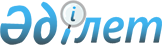 О ставках земельного налогаРешение Уалихановского районного маслихата Северо-Казахстанской области от 16 апреля 2018 года № 3-25 с. Зарегистрировано Департаментом юстиции Северо-Казахстанской области 28 апреля 2018 года № 4694.
      Сноска. Заголовок в редакции решения Уалихановского районного маслихата Северо-Казахстанской области от 19.05.2022 № 3-18 c (вводится в действие с 01.01.2022).
      В соответствии с пунктом 1 статьи 510 Кодекса Республики Казахстан "О налогах и других обязательных платежах в бюджет" (Налоговый кодекс), Уалихановский районный маслихат РЕШИЛ:
      Сноска. Преамбула в редакции решения Уалихановского районного маслихата Северо-Казахстанской области от 27.03.2020 № 6-52 с (вводится в действие по истечении десяти календарных дней после дня его первого официального опубликования); от 19.05.2022 № 3-18 c (вводится в действие с 01.01.2022).


      1. На основании проектов (схем) зонирования земель, проводимого в соответствии с земельным законодательством Республики Казахстан повысить на пятьдесят процентов базовые ставки земельного налога установленных статьями статьями 505, 506 Налогового кодекса за исключением земельных участков выделенные под автостоянки (паркинги), автозаправочные станции, занятые под казино, а также не используемые в соответствующих целях или используемые с нарушением законодательства Республики Казахстан.
      Сноска. Пункт 1 в редакции решения Уалихановского районного маслихата Северо-Казахстанской области от 05.04.2021 № 2-5 с (вводится в действие по истечении десяти календарных дней после дня его первого официального опубликования).

      2. Исключен решением Уалихановского районного маслихата СевероКазахстанской области от 19.05.2022 № 3-18 c (вводится в действие с 01.01.2022).


      3. Признать утратившими силу некоторые решения Уалихановского районного маслихата согласно приложению к настоящему решению.
      4. Данное решение вводится в действие по истечении десяти календарных дней после дня его первого официального опубликования, за исключением пункта 1, который вводится в действие с 01 января 2019 года. Перечень утративших силу некоторых решений Уалихановского районного маслихата
      1. Решение Уалихановского районного маслихата от 27 апреля 2009 года № 16-13 с "Об утверждении базовых ставок земельного налога" (зарегестрировано в Реестре государственной регистрации нормативных правовых актов № 13-13-104 от 21 мая 2009 года, опубликовано 1 июня 2009 года в газетах "Шұғыла" и "Ел тынысы").
      2. Решение Уалихановского районного маслихата от 23 октября 2009 года № 4-16 с "О внесении дополнений в решение Уалихановского районного маслихата от 27 апреля 2009 года № 16-13 с "Об утверждении базовых ставок земельного налога" (зарегестрировано в Реестре государственной регистрации нормативных правовых актов № 13-13-112 от 12 ноября 2009 года).
      3. Решение Уалихановского районного маслихата от 14 апреля 2015 года № 11-31 с "О внесении изменений в решение Уалихановского районного маслихата от 27 апреля 2009 года № 16-13 с "Об утверждении базовых ставок земельного налога" (зарегестрировано в Реестре государственной регистрации нормативных правовых актов № 3251 от 15 мая 2015 года, опубликовано 8 июня 2015 года в информационно-правовой системе нормативных правовых актов Республики Казахстан "Әділет").
      4. Решение Уалихановского районного маслихата от 2 июля 2015 года № 6-33 с "О внесении изменений в решение Уалихановского районного маслихата от 27 апреля 2009 года № 16-13 с "Об утверждении базовых ставок земельного налога" (зарегестрировано в Реестре государственной регистрации нормативных правовых актов № 3336 от 4 августа 2015 года, опубликовано 11 августа 2015 года в информационно-правовой системе нормативных правовых актов Республики Казахстан "Әділет").
      5. Решение Уалихановского районного маслихата от 3 августа 2016 года № 7-5 с "О внесении изменений в решение Уалихановского районного маслихата от 27 апреля 2009 года № 16-13 с "Об утверждении базовых ставок земельного налога" (зарегестрировано в Реестре государственной регистрации нормативных правовых актов № 3882 от 29 августа 2016 года, опубликовано 13 сентября 2016 года в информационно-правовой системе нормативных правовых актов Республики Казахстан "Әділет").
					© 2012. РГП на ПХВ «Институт законодательства и правовой информации Республики Казахстан» Министерства юстиции Республики Казахстан
				
      ПредседательХXV сессии VI созыва,секретарь Уалихановскогорайонного маслихата

Б.Кадиров
Приложение к решению Уалихановского районного маслихата от 16 апреля 2018 года №3-25 с